ПРОЕКТ МЕСТНЫХ ИНИЦИАТИВдля участия в краевом конкурсе по отбору проектов местных инициатив от Дербентского сельского поселения Тимашевского района Краснодарского краянаименование проекта местных инициатив«Благоустройство спортивной площадки в х. Танцура Крамаренко по ул. Кульбакина 8Г»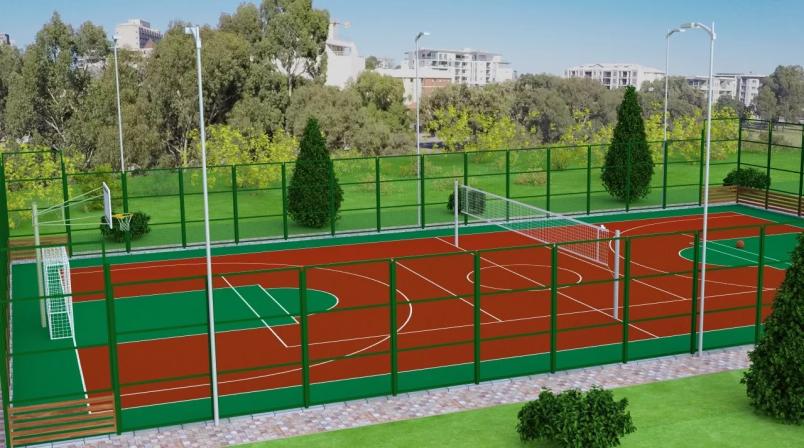 хут. Танцура Крамаренко2023 г.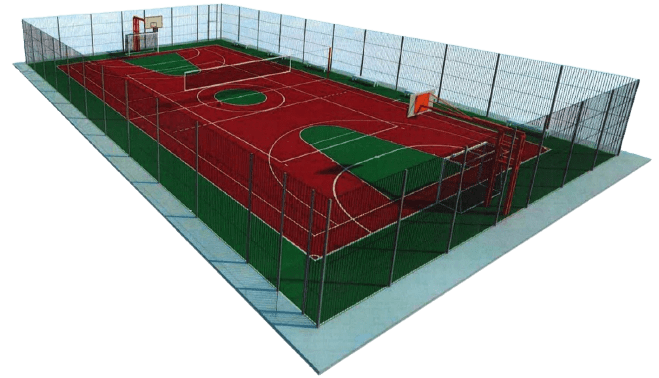 Паспорт проекта местных инициативдля участия в краевом конкурсе по отбору проектов местных инициатив от Дербентского сельского поселения Тимашевского района Краснодарского краяНаименование проекта местных инициатив«Благоустройство спортивной площадки в х. Танцура Крамаренко по ул. Кульбакина 8Г»№ п/пОбщая характеристика проекта инициативного бюджетированияСведения1231Наименование проекта местных инициатив (далее - Проект)Благоустройство спортивной площадки в                               х. Танцура Крамаренко по ул. Кульбакина 8Г2Место реализации Проекта (адрес)352734, Краснодарский край, Тимашевский район, хут. Танцура Крамаренко, ул. Кульбакина, 8 Г3Цель и задачи ПроектаЦельСоздание и обустройство спортивной площадки на территории поселения. Повысить заинтересованность жителей в здоровом образе жизни;Максимально удовлетворить потребности детей, их родителей и жителей в занятиях спортом и активном семейном отдыхе на открытом воздухе.Возможность для каждого ребенка заниматься, играть и развиваться под присмотром своих близких людей, которые с пользой для себя и своего здоровья смогут проводить время в сквере «Сквер Победы».ЗадачаПривитие навыков здорового образа жизни детей и формирование потребности в ежедневной двигательной деятельности; Повышение уровня комфортности проживания и уровня обеспеченности объектами социальной инфраструктуры;Дополнительная возможность общения и знакомства жителей домов, соседей, молодых родителей друг с другом и налаживания дружеских контактов.4Описание проекта (описание проблемы и обоснование ее актуальности, описание мероприятий по реализации Проекта)Проблема: на территории хутора отсутствуют спортивные площадки, в связи с чем отсутствует возможность физического развития, негде заниматься физической культурой и спортом. В качестве приоритетных объектов благоустройства выбрана территория, прилегающая к Дому Культуры, ввиду очевидного потенциала для проведения массовых мероприятий. Площадка будет расположена рядом со сквером «Сквер Победы», проект которого был реализован в 2021 году по инициативе жителей в результате реализации мероприятий государственной программы Краснодарского края «Региональная политика и развитие гражданского общества» подпрограммы «Развитие инициативного бюджетирования в Краснодарском крае», утвержденной постановлением главы администрации (губернатора) Краснодарского края от 19 октября 2015 г.    № 975, что позволит детям и взрослым не только заниматься спортом на открытом воздухе, но и проводить время в современном, оборудованном сквере.Мероприятия: создание и обустройство спортивной площадкиОбъект проекта: спортивная площадка в                                 хут. Танцура Крамаренко по ул. Кульбакина 8Г возле Дома Культуры.Описание мероприятий по реализации:     - устройство подстилающих и выравнивающих слоев оснований: из щебня и песка– 74 куб.м;- установка бортовых камней бетонных: при цементобетонных покрытиях – 114 м.- устройство покрытий спортивных и детских площадок из плиток на основе резиновой крошки: на клей– 740,0 кв.м.- установка металлических столбов высотой до 4 м: с погружением в бетонное основание – 54 шт., - устройство заграждений из готовых металлических решетчатых панелей: высотой более 2 м– 114 шт.,- устройство калиток: с установкой столбов металлических – 2 шт.,- прожектор, отдельно устанавливаемый: на кронштейне, установленном на опоре, с лампой мощностью 500 Вт– 6 шт.- стойка баскетбольная комбинированная оцинкованная, высота 3,55 м и 2,68 м– 2 шт.,- щит баскетбольный универсальный – 2 шт., - стойка волейбольная – 2 шт.,- ворота для мини-футбола – 2 шт5Доля граждан в возрасте от 18 лет, проживающих в поселении, принявших участие в собраниях или иных формах осуществления местного самоуправления по отбору Проектов, от общего числа граждан в возрасте от 18 лет, проживающих в поселении69 %6Количество жителей, принявших участие в собрании 25 человек7Общая численность населения поселения, человек1650 человек (на основании данных похозяйственных книг администрации Дербентского сельского поселения Тимашевского района.)8Ожидаемые результаты от ПроектаВ случае успешной реализации Проекта будет создана современная, благоустроенная спортивная площадка, которая обеспечит травмобезопасные условия для организации проведения спортивно-оздоровительных мероприятий, а также активного отдыха населения.Площадка позволит   вовлечь молодежь и другие группы населения к активному и здоровому образу жизни. Будут максимально удовлетворены потребности детей, их родителей и жителей в занятиях спортом и активном семейном отдыхе на открытом воздухе.Данный проект:- повысит роль физкультуры и спорта в деле профилактики правонарушений, преодоления распространения наркомании и алкоголизма;- привлечет детей из неблагополучных семей;- вовлечет ребят в спортивную жизнь, - повысит заинтересованность жителей в здоровом образе жизни;- позволит сформировать у населения осознанную потребность в систематических занятиях физической культурой и спортом.Проект даст возможность жителям бесплатно заниматься спортом. 9Описание дальнейшего развития Проекта после завершения финансирования (использование, содержание и др.)После реализации проекта на данной площадке будут проводиться спортивно-массовые мероприятия, а также спортивные праздники. Площадка будет местом здорового, активного досуга, игр, интересного проведения времени на открытом воздухе.Содержание площадки будут поддерживать администрация поселения и жители х. Танцура Крамаренко10Продолжительность реализации ПроектаВ течение 2023 г.11Сроки начала и окончания Проектамай 2023 г. – 25 декабря 2023 г.12Сведения об инициативной группе. Контактное лицо (представитель инициативной группы), ответственный за Проект (представитель администрации поселения) (номер телефона, адрес электронной почты)Представитель инициативной группы – Подольских Светлана Анатольевна, проживающая по адресу: хут.Танцура Крамаренко, ул. Первомайская, д. 13т. +7 (918) 486-07-04,Представитель администрации Дербентского сельского поселения Тимашевского района – глава Дербентского сельского поселения Тимашевского района – Колесников Сергей Сергеевич,+7 (918) 622-28-14, admtopoli@mail.ru.13Общая стоимость Проекта, в том числе:Согласно локально-сметному расчету  -    6 071 996,40  руб. 13.1денежные средства бюджета поселенияНе предусмотрены13.2денежные средства населенияНе предусмотрены13.3денежные средства юридических лиц, индивидуальных предпринимателейНе предусмотрены13.4сумма потребности6 071 996,40  руб.13.5финансированиеОсуществляется из средств краевого бюджета14Неденежный вклад в реализацию Проекта: населения (трудовое участие, материалы и др.)Предполагается трудовое участие жителей хутора в реализации Проекта, а именно, участие в- расчистке территории перед реализацией проекта;- уборке мусора на территории в процессе и после реализации проекта.15Прямые благополучатели от реализации Проекта (количество человек)1650 человек16Информация о дальнейшем содержании объекта, предусмотренного ПроектомСодержание благоустроенной спортивной площадки в надлежащем санитарном и техническом состоянии будет осуществляться силами администрации Дербентского сельского поселения и жителями хут.Танцура Крамаренко17Наличие видео- и/или аудиозаписи с собрания граждан, на котором решался вопрос по участию в ПроектеИмеются фотоматериалы и видеозапись проведения собрания 18Использование средств массовой информации и других средств информирования населения о применении инициативного бюджетированияГазета «Вести Дербентского сельского поселения», официальный сайт администрации, социальная сеть Вконтакте, Телеграмм, информационный стенд, раздаточный материал